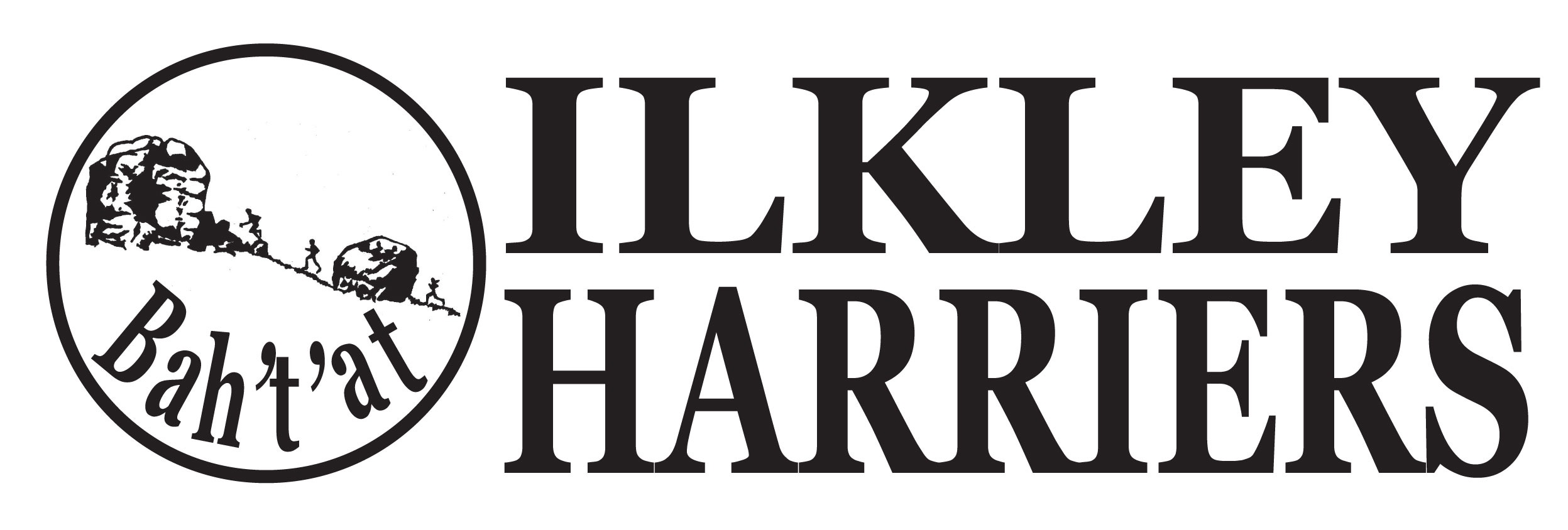 Apologies2.  Minutes of Meeting 7th May 20193.  Matters arising4.  Running the Club:	4.1 Nominations for “Outstanding Achievements”  of the month for May and June  	4.2 Events: Washburn and other relays, Beginners 0-5k progressing to summer 5-10k, HD		SRL, Bolton Abbey 10k, Addingham gala, Tuesday summer away runs, Dalesway relay, Ilkley 		half marathon, Incline		4.3 Membership,  e-newsletter, Magazine4.4 Juniors request for use of Tennis club Monday nights from September4.5 Received incident form4.6 Leader first aid training4.7 Preparation for AGM - propose date 24th September at 8:30pm5.  Developing the Club	5.1 Development plan action items: 	Future use of social media and website 	Bum bags for leaders	Personalised kit 	EA and NA  	Agree further actions for this period. 6.  AOB Next meeting proposed: 3rd September 7:30 ILTSC